February Lunch Menu 2021UpdatesFebruary 11th and 12th meals will be available on February 10th.February 15th is a Holiday and the school will be closed.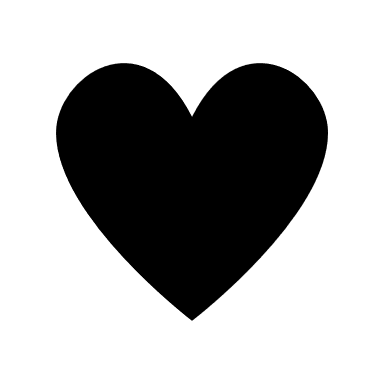 1233456Chicken Gyro on Pita Bread, W/ Onions, Lettuce, Tomato & Tzatziki Sauce, and potato wedgesFruit & MilkCheese Pizza w/ topping on the side, with side salad, Fruit & MilkNacho Bake with Tortilla Strips and Cheese, Lettuce, Salsa & Sour Cream Fruit & Milk  Nacho Bake with Tortilla Strips and Cheese, Lettuce, Salsa & Sour Cream Fruit & Milk  Italian Fiesta Wrap, w/ham or turkey, Peppers, cheese, spinach, tomato, with Potato salad, Fruit & MilkSliced Turkey, Stuffing, Gravy, Collard Greens, Dinner Rolls, Dessert, Fruit & Milk7891010111213Burrito: Tortilla Shell Stuffed with OR Without Meat, Cheese, Rice, Lettuce, Side of Mexican Corn, Sour Cream, Salsa OR Salad Bar/ Soup, Fruit & MilkBaked Chicken, Seasoned Potatoes, Seasoned zucchini and squash,Fruit & MilkChicken Quesadilla: Chicken, Cheese, Peppers & Onions, Sour Cream, W/Mexican Rice and Salsa, Fruit & MilkChicken Quesadilla: Chicken, Cheese, Peppers & Onions, Sour Cream, W/Mexican Rice and Salsa, Fruit & MilkGrilled Polish (Original or Turkey) with Grilled Onions, Pickle Spears, And Pasta Salad Fruit and MilkChicken Caesar Salad w/ Parmesan, chicken and breadstickFruit & Milk1415161717181920Presidents DaySpicy Chicken sandwich with Cole slawFruit & Milk Philly Steak sandwich w/ peppers and onions, Baked chips, Fruit & MilkPhilly Steak sandwich w/ peppers and onions, Baked chips, Fruit & MilkChicken Fajita Wrap: Chicken, Romaine, Rice, Cheese, Peppers and onions, Corn & Black Bean Salsa on the side, Sour cream, Cheese, Fruit & MilkSpaghetti & Meat Sauce, Garlic toast, Steamed Broccoli, Fruit & Milk2122232424252627Cheeseburger on Whole wheat bun w/ lettuce, Curly fries, Fruit & MilkChicken Noodle soup with side deli sandwich Fruit & MilkTurkey Burger on Whole wheat bun, w/ lettuce and tomato, Chips, Pickle, Fruit & MilkTurkey Burger on Whole wheat bun, w/ lettuce and tomato, Chips, Pickle, Fruit & MilkCobb Salad, Chicken, eggs, tomato, Bacon, avocado , Breadstick, Fruit & MilkFish & Chips w/ tarter sauce, celery & carrot stickFruit & Milk28